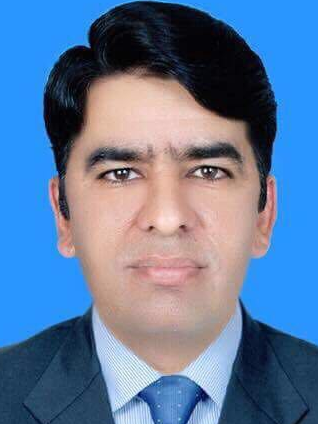  360835@gulfjobseekers.com 			EXPERIENCEMedina Dairy LTD UKFrom January 2012 to March 2016.2)Riphah International UniversityFrom October, 2010 to July 2011. 3)Nasirabsar & Co.(Pvt.) Ltd. IslamabadFrom Jan, 2009 to Oct,2010Non Profit OrganizationsHealth sectorQualificationComputer Skills:Reference:OBJECTIVE:To explore my energies and talent for achieving self-realization, to satisfy appetite for challenges and considerable practical experience across the, internal audit function, finance function, particularly in financial accounts, customer services, development & re-engineering of systems.To contribute towards the growth and development of a dynamic organization where opportunities to grow both professionally and personally are ample.PROFESSIONAL PROFILE:  Performance-driven, professional with 5+ years of continuous advancementExpertise in auditing and accounting.Proactive self-starter with track record of initiative, personal responsibility, ownership of work and reputation for removing obstacles and making things happen.Computer-literate performer with extensive technical proficiency covering wide range of applications and platforms, including MS Excel, MS Word and MS Office.AREAS OF EXPERTISE:Auditing		        Financial Statements	Inventory Audits             Records Examinations    Accounting Software	PROFESSIONAL EXPERIENCE:AccountantPrepare Sale Budget; allocate salesman wise targets and analysis negative variance if any.Preparation of payment detail documents (Delivery Challan, Bills, Purchase requisition, Purchase Orders and GRIRS.Monitoring Trade Receivables/ Payables.Customer/ Supplier Analysis.Customer Satisfaction analysisCash/ Cheque Disbursement.Finance OfficerPreparation of bank “reconciliation statement.Preparation of Financial Statements.Preparation of payment detail documents (Delivery Challan, Bills, Purchase requisition, Purchase Orders and GRIRS.Preparation of Student debit advices and credit advicesPosting of Accounting Transactions.Audit Officer.I have been engaged in the planning and execution of various assignments, review, evaluation, designing and documentation of policies, procedures and accounting & internal control systems. I possess comprehensive knowledge of business, internal controls and accounting systems. I have worked on assignment of different nature i.e. Internal and External Audit.During my jobs I have completed the following assignments:Islamic International Medical College Trust for the year 2009-10.Riphah International University for the year 2009-10.Pakistan Railway HospitalIslamic International Medical Complex.Raazi Hospital.PROFESSIONAL QUALIFICATION:Level 7 Diploma Diploma in Strategic Management and Leaderhip from Edexcel UKMBA FinanceFrom National University Of Modern Languages Islamabad in 2009.MAJORS:Investment And Portfolio Management.         Cost accountingFinancial Accounting                                     Business LawCorporate Restructuring		             Information Technology.EDUCATIONBachelors in Commerce.ICS. (equivalent to A-Levels).SSC (equivalent to O-Levels).SKILLS, TRAINING AND COURSES:I have excellent work experience and knowledge of Microsoft Office and I am quite adept at Microsoft Excel and Word.Working Knowledge Of CMS (Campus Management System).I am fully conversant with the use of ‘Peachtree’ and used it as office tool.Installation of various types of operating system like Windows and other computer softwares. Will be furnished upon request.